「新型コロナウイルス感染症まん延下での災害に対する府民意識」に関するアンケート■調査対象「大阪コロナ追跡システム」を知っている大阪府在住の18～90歳までの男女、各世代（18～29歳、30代、40代、50代、60代以上）200サンプル（男女均等割）、計1,000サンプル■予備質問SC１　市町村SC２　大阪府では、飲食店やイベント会場等でメールアドレスを登録し、後日同一施設・会場で感染者の発生が判明したとき、府から注意喚起メールを受け取ることができる「大阪コロナ追跡システム」を運営しています。

あなたは上記の「大阪コロナ追跡システム」を知っていますか。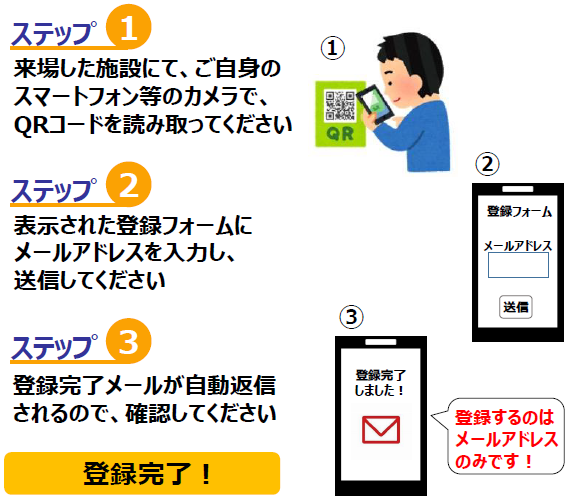 知っている聞いたことや見たことはある知らない■本質問あなたは何で大阪コロナ追跡システムを知りましたか。あてはまるものをすべて選んでください。新聞TV（ニュース、情報番組）インターネットニュースTwitterFacebookTikTokその他インターネット大阪府広報紙、大阪府HP市町村広報誌、市町村HP府市町村の役所や関係施設でQRコードやチラシを見た店舗等の施設やイベントでQRコードやチラシを見た街頭サイネージ、横断幕家族や知人からの口コミその他大阪コロナ追跡システムにメールアドレスを登録したことはありますか。あるない【Ｑ２＝１　登録実績あり】メールアドレスを登録したのは、店舗や施設等を利用したときですか。イベント等へ参加したときですか。店舗や施設等を利用したときに登録したイベント等に参加したときに登録した店舗や施設利用時・イベント参加時両方とも登録したことがある【Ｑ３＝１または３　店舗・施設で登録実績あり】店舗や施設等の利用時に登録した方にお伺いします。これまでに何回、店舗や施設等の利用時にメールアドレスを登録しましたか。１回だけ２回以上【Ｑ３＝２または３　イベントで登録実績あり】イベント等の参加時に登録した方にお伺いします。これまでに何回、イベント等の参加時にメールアドレスを登録しましたか。１回だけ２回以上【Ｑ２＝１　登録実績あり】メールアドレスを登録した理由は何ですか。以下の中から主なものを３つまで選んでください。自分や周囲の安全のため感染拡大防止に協力したいからお店等にQRコードが掲示されていたから一緒にいた人に勧められたから知事に協力したいから他の人が登録していたから施設やイベント会場で登録するよう言われたからその他特に理由はない【Ｑ２＝２　登録実績なし】大阪コロナ追跡システムにメールアドレスを登録しないのはなぜですか。以下の中から主なものを３つまで選んでください。お店等にQRコードが掲示されていないからQRコードが読み込みづらい場所にあるからメ－ルアドレスを把握されることが嫌だから行動履歴を把握されるのが嫌だからスマホでQRコードを読み込むのが面倒だからメールアドレスを入力するのが面倒だから感染が拡大している状況にないと思うからシステムの利点や仕組みをよく知らないから登録操作がうまくいかなかったから登録の操作方法がわからないから店舗や施設、イベント等にそもそも行っていないからスマホを持っていないから国のシステムを使っており必要ないと思うから自分は感染しないと思うから登録するのを忘れていたからその他特に理由はない今後、大阪コロナ追跡システムを利用したいと思いますか。利用したいと思う利用したいと思わない【Ｑ２＝１　かつ　Ｑ８＝２】登録実績があるが今後利用したいとは思わない人利用したいと思わないのはなぜですか。以下の中から主なものを３つまで選んでください。店舗や施設、イベント毎に登録しないといけないのが面倒だから感染確認のメールが来ておらず必要だと思わないからQRコードを掲示している場所が少ないからメールアドレスを把握されるのが嫌だから行動履歴が把握されるのが嫌だからスマホでQRコードを読み込むのが面倒だからメールアドレスを入力するのが面倒だから感染が拡大している状況にないと思うから国のシステムを使っており必要ないと思うから自分は感染しないと思うからその他特に理由はない